New York City College of Technology, CUNY CURRICULUM MODIFICATION PROPOSAL FORMThis form is used for all curriculum modification proposals. See the Proposal Classification Chart for information about what types of modifications are major or minor.  Completed proposals should be emailed to the Curriculum Committee chair.Please include all appropriate documentation as indicated in the Curriculum Modification Checklist.For each new course, please also complete the New Course Proposal and submit in this document.Please submit this document as a single .doc or .rtf format.  If some documents are unable to be converted to .doc, then please provide all documents archived into a single .zip file.ALL PROPOSAL CHECK LISTEXISTING PROGRAM MODIFICATION PROPOSALSDescription of ProposalWe propose to withdraw VCT 1202 Ophthalmic Business Practices, a required 3-credit Ophthalmic Business course currently offered by the Vision Care Technology program. We propose to exchange this requirement for a required choice of several 3-credit courses offered by the Business Department. Rationale for ProposalVCT 1202 is a 3-credit, 3-hour required course.  It is essentially a basic business course intermixed with the business intricacies of ophthalmic dispensing. By replacing this requirement with a choice of courses offered by the business department, we feel this would afford vision care technology students a choice more tailored towards their interests and professional goals.  In addition, this will ultimately connect to Vision Care Technology’s planned Bachelor in Business degree. Students can choose one course from this list to fulfill the business requirement in the Vision Care Technology program. We propose to add the choice of a three-credit business course from the following list of courses:BUS-2339       Financial ManagementACC-1101.      Principles of AccountingACC-1162.      Elements of AccountingBUS-1122.      Business LawBUS-2425.      Business ManagementMKT-1100.     Essentials of MarketingMKT-1102      Principles of SellingMKT-1103.     Foundations of Marketing and SalesBUF-1101.      Introduction to the Fashion IndustryThe following are the listed Business Department Course prerequisites for the proposed list of Business Department course choices:BUS-2339       Financial Management.    Prerequisite:    MAT 1190 or higher or eligibility for MAT1275ACC-1101.      Principles of Accounting.   Prerequisite:   CUNY proficiency in reading and mathematicsACC-1162.      Elements of Accounting.    Prerequisite:   CUNY proficiency in reading and mathematicsBUS-1122.      Business Law                        Prerequisite:   CUNY proficiency in reading and writingBUS-2425.      Business Management.      Prerequisite:   ACC 1101 or ACC 1162 or MKT 1210MKT-1100.     Essentials of Marketing.     Prerequisite:   CUNY proficiency in readingMKT-1102      Principles of Selling.                                       Prerequisite: CUNY proficiency in readingMKT-1103.     Foundations of Marketing and Sales          Prerequisite: CUNY proficiency in readingBUF-1101.      Introduction to the Fashion Industry          Prerequisite: Pre- or corequisite: ENG1101The following courses currently have VCT as a Prerequisite. We propose this is removed from these course’s prerequisites:VCT 2316VCT 2333The following course currently has VCT as a Corequisite. We propose this is removed from the course’s corequisites:VCT 1213CHANCELLOR’S REPORT FORMSection AIII:  Changes in Degree Programs The following revisions are proposed for Associate in Applied Sciences in Ophthalmic DispensingProgram: Business / Ophthalmic DispensingProgram Code: VCTEffective:   Fall 2021Modifying the Business requirement for the Ophthalmic Dispensing Program. Title of ProposalWithdrawal of VCT 1202 Ophthalmic Business Practices and Replace with a choice of courses offered by the Business Department.Date03-03-2020Major or MinorMinorProposer’s NameKara PasnerDepartmentBusinessDate of Departmental Meeting in which proposal was approved09/19/2019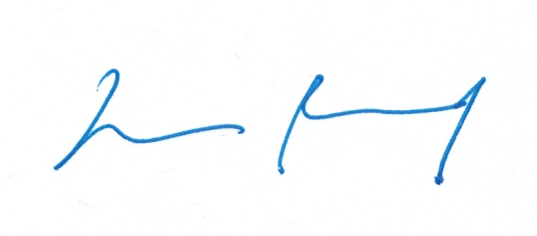 Department Chair NameLucas BernardDepartment Chair Signature and Date                                                    05/26/2020Academic Dean NameDavid SmithAcademic Dean Signature and Date  2020-07-15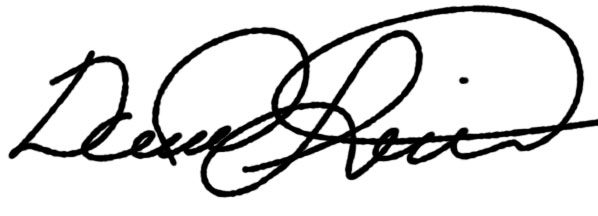 Brief Description of Proposal(Describe the modifications contained within this proposal in a succinct summary.  More detailed content will be provided in the proposal body.Withdraw VCT-1202 Ophthalmic Business Practices. Replace with choice of courses offered by the Business Department.Students would choose from the following list to fulfill a 3 credit, 3 hour Business course requirement: BUS-2339, ACC-1101, ACC-1162, BUS-1122, BUS-2425, MKT-1100, MKT-1102, MKT-1103, BUF-1101Brief Rationale for Proposal(Provide a concise summary of why this proposed change is important to the department.  More detailed content will be provided in the proposal body).  We propose to withdraw VCT 1202 Ophthalmic Business Practices, a required 3-credit Ophthalmic Business course and exchange it for a choice of several 3-credit courses offered by the Business Department. This will allow for more flexibility and applicability for the students. Furthermore, this would also ultimately connect to our planned Bachelors in Business degreeProposal History(Please provide history of this proposal:  is this a resubmission? An updated version?  This may most easily be expressed as a list).First submission 10/18/2020Updated proposal 02-19-2020 Updated proposal 03-03-2020Completed CURRICULUM MODIFICATION FORM including:Brief description of proposalxRationale for proposalxDate of department meeting approving the modificationxChair’s SignaturexDean’s SignaturexEvidence of consultation with affected departmentsList of the programs that use this course as required or elective, and courses that use this as a prerequisite.N/ADocumentation of Advisory Commission views (if applicable).N/ACompleted Chancellor’s Report Form.xDocumentation indicating core curriculum requirements have been met for new programs/options or program changes. Detailed rationale for each modification (this includes minor modifications)FROM: TO: General Education Common Core                         20 CREDITS I – Required Core (3 or 4 COURSES, 11-14 CREDITS)English Composition (1 course, 3 credits)ENG 1101 English Composition I                                               3 Mathematical and Quantitative Reasoning (1 course 4 credits) MAT 1275 College Algebra and Trigonometry                       4      Or higher                                                                                       Life and Physical Sciences (1 course, 4 credits) BIO 1101 Biology 1 or higher                                                   4 II - FLEXIBLE CORE (3 COURSES, 9 CREDITS) One course from each of any three groups:                          9World Cultures and Global Issues US Experience in its Diversity Individual and Society Creative ExpressionScientific World PROGRAM-SPECIFIC DEGREE REQUIREMENTS (42 CREDITS) VCT 1101 Ophthalmic Materials and Laboratory I              3              VCT 1105 Principles of Optics 1.                                           3VCT 1201 Ophthalmic Materials and Laboratory II.      3VCT 1202 Ophthalmic Business Practices.                      3VCT 1213 Ophthalmic Dispensing I                                   3VCT 1222 Anatomy & Physiology of the Eye                  3VCT 1237 Contact Lenses I                                                  3VCT 2311 Ophthalmic Materials and Laboratory III   3VCT  2325 Intro Principles of Refraction                        3VCT 2316 Ophthalmic Dispensing Clinic 1                     1VCT 2327 Contact Lens 2                                                     3VCT 2333 Ophthalmic Dispensing II                                3VCT 2416 Ophthalmic Dispensing Clinic II.                   2VCT 2427 Contact Lens 3                                                    3VCT 2444 Ophthalmic Dispensing III.                             3TOTAL PROGRAM-SPECIFIC REQUIRED                                 42 TOTAL GENERAL EDUCATION CREDITS                                  20 TOTAL CREDITS REQUIRED FOR THE DEGREE                       62 General Education Common Core                         20 CREDITS I – Required Core (3 or 4 COURSES, 11-14 CREDITS)English Composition (1 course, 3 credits)ENG 1101 English Composition I                                               3]Mathematical and Quantitative Reasoning (1 course, 4 credits) MAT 1275 College Algebra and Trigonometry                       4or higher                                                                                            Life and Physical Sciences (1 course, 4 credits) BIO 1101 Biology 1 or higher                                                     4 II - FLEXIBLE CORE (3 COURSES, 9 CREDITS) One course from each of any three groups,                       9 World Cultures and Global Issues US Experience in its Diversity Individual and Society Creative ExpressionScientific World PROGRAM-SPECIFIC DEGREE REQUIREMENTS (42 CREDITS) VCT 1101 Ophthalmic Materials and Laboratory I             3              VCT 1105 Principles of Optics 1.                                          3VCT 1201 Ophthalmic Materials and Laboratory II.     3VCT 1213 Ophthalmic Dispensing I                                  3VCT 1222 Anatomy & Physiology of the Eye                 3VCT 1237 Contact Lenses I                                                  3VCT 2311 Ophthalmic Materials and Laboratory III   3VCT  2325 Intro Principles of Refraction                        3VCT 2316 Ophthalmic Dispensing Clinic 1                     1VCT 2327 Contact Lens 2                                                     3VCT 2333 Ophthalmic Dispensing II                                 3VCT 2416 Ophthalmic Dispensing Clinic II.                    2VCT 2427 Contact Lens 3                                                     3VCT 2444 Ophthalmic Dispensing III.                              3Select one of the following courses for 3 credits:                 3BUS-2339       Financial ManagementACC-1101.      Principles of AccountingACC-1162.      Elements of AccountingBUS-1122.      Business LawBUS-2425.      Business ManagementMKT-1100.     Essentials of MarketingMKT-1102      Principles of SellingMKT-1103.     Foundations of Marketing and SalesBUF-1101.      Introduction to the Fashion IndustryTOTAL PROGRAM-SPECIFIC REQUIRED                                 42                                                       TOTAL GENERAL EDUCATION CREDITS                                  20 TOTAL CREDITS REQUIRED FOR THE DEGREE                       62 